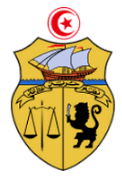 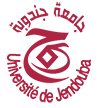 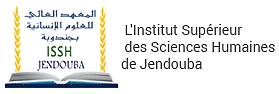 REPUBLIQUE TUNISIENNEMINISTERE DE L’ENSEIGNEMENT SUPERIEUR ET DE LA RECHERCHE SCIENTIFIQUEUNIVERSITE DE JENDOUBAINSTITUT SUPERIEUR DES SCIENCES HUMAINES DE JENDOUBA***********Département des Sciences de l’Education Projet de Fin D’ETUDESLicence en Education et Enseignement................ Titre.................................Sous la direction de :                                                                                                                           Réalisé par :-………………................…………..	 -………………………….           -……........……………….Mai 2024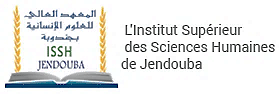 الجمهورية التونسيةوزارة التعليم العالي والبحث العلمي جامعة جندوبةالمعهد العالي للعلوم الانسانية بجندوبة***********قسم علوم التربية الإجازة في التربية والتعليممذكرة ختم الدروس....................العنوان............................. - تحت إشراف الأستاذ/ة:                                                                                                                                  - إنجاز :-                                                                                         ……………………..……………..-الطالب (ة)…………………………….-                                                                                                                                                  الطالب (ة)…………………………….ماي 2024REPUBLIC OF TUNISIAMINISTRY OF HIGHER EDUCATION AND SCIENTIFIC RESEARCHUNIVERSITY OF JENDOUBAHIGHER INSTITUTE OF HUMAN SCIENCES OF JENDOUBA***********Department of Education SciencesFinal project of 3rd year in Education and Teaching................................ Title......................................-Supervisor:                                                                                                                 - Students:-……………………………                                                                                                                    -………………………………….                                                                                                                                                                 -………………………………….May 2024